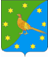 АДМИНИСТРАЦИЯ ЕКАТЕРИНОСЛАВСКОГО СЕЛЬСОВЕТАОКТЯБРЬСКОГО РАЙОНА АМУРСКОЙ ОБЛАСТИПОСТАНОВЛЕНИЕ25.01.2022                                                                                                        № 5с. ЕкатеринославкаОб утверждении Плана основных мероприятий Екатеринославскогосельсовета в области гражданской обороны, предупреждения и ликвидации чрезвычайных ситуаций, обеспечения пожарной безопасности и безопасности людей на водных объектах на 2022 год	В соответствии с Законом Амурской области № 151-ОЗ от 06.03.1997 года «О защите населения и территорий области от чрезвычайных ситуаций природного и техногенного характера» п о с т а н о в л я ю:1. Утвердить прилагаемый План основных мероприятий Екатеринославского  сельсовета в области гражданской обороны, предупреждения и ликвидации чрезвычайных ситуаций, обеспечения пожарной безопасности и безопасности людей на водных объектах на 2022 год (далее - План).2. Руководителям структурных подразделений Администрации Екатеринославского сельсовета, руководителям предприятий, организаций и учреждений  независимо от их форм собственности организовать работу в соответствии с утвержденным Планом.3. Контроль  за исполнением настоящего постановления оставляю за собой.Приложение: на 40 л. в 1 экз.Глава Екатеринославского сельсовета                                                 В.А.Чабан                            